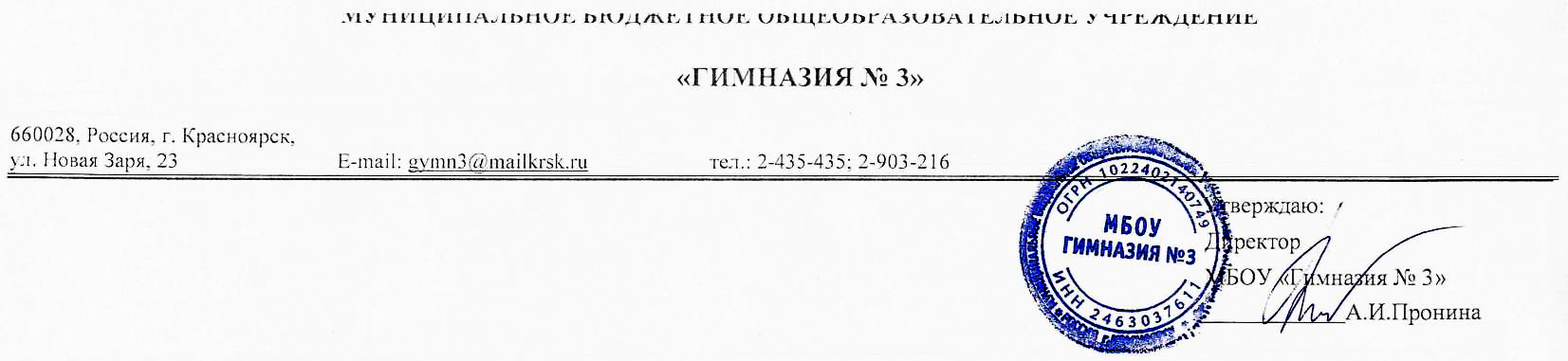 ГРАФИК ОЦЕНОЧНЫХ ПРОЦЕДУР НА 2022-2023 УЧЕБНЫЙ ГОДУРОВЕНЬ НАЧАЛЬНОГО ОБЩЕГО ОБРАЗОВАНИЯУРОВЕНЬ ОСНОВНОГО ОБЩЕГО ОБРАЗОВАНИЯУРОВЕНЬ СРЕДНЕГО ОБЩЕГО ОБРАЗОВАНИЯ№ п/пНаименование оценочной процедурыУровень проведенияУчастникиДата проведенияОтветственныеСентябрьСентябрьСентябрьСентябрьСентябрьСентябрь1Входные мониторинговые работы по русскому языку, математике, литературному чтению,окружающему мирушкольный2-4 классы10.09 – 21.09.2022Руководитель ШМО Тепляшина В.Р., учителя начальных классов2Проверка техники чтенияшкольный2-4 классы21.09 – 23.09.2022Учителя начальных классов3Стартовая диагностика первоклассниковрегиональный1 класс14.09 -07.10.2022Учителя начальных классов Овсянникова Г.Н. Епифанцева С.Н.ОктябрьОктябрьОктябрьОктябрьОктябрьОктябрь1Входные диагностические работы по сформированности личностных УУДшкольный2-4 классыОктябрь 2022Руководитель ШМО Тепляшина В.Р., учителя начальных классовНоябрьНоябрьНоябрьНоябрьНоябрьНоябрь1Входные диагностические работы посформированности метапредметных УУДшкольный2-4 классы07.11-25.11.2022Руководитель ШМО Тепляшина В.Р., учителя начальных классовДекабрьДекабрьДекабрьДекабрьДекабрьДекабрь1Тематические срезы знаний по русскому языку, математике и литературному чтению врамках внутришкольного контроляшкольный1-4 классы10.12-23.12.2022Руководитель ШМО Тепляшина В.Р., учителя начальных классовФевральФевральФевральФевральФевральФевраль1Краевая диагностическая работа в 4 классах, групповой проект (КДР4 ГП)региональный 4 классВ соответствии с графиком КДР на2022-2023 уч. годБусарева О.С., заместитель директора2Тематические срезы знаний по окружающему миру в рамках внутришкольного контроляшкольный4 классы27.02-03.03.2023Руководитель ШМО Тепляшина В.Р., учителя начальных классовМартМартМартМартМартМарт1Краевая диагностическая работа по читательской грамотности в 4 классах (КДР4 ЧГ)региональный4 классВ соответствии сграфиком КДР на 2022-2023 уч. годБусарева О.С., заместитель директораАпрель-МайАпрель-МайАпрель-МайАпрель-МайАпрель-МайАпрель-Май1Итоговая диагностика в 1-3 классах (ИД123)региональный1-3 классыАпрель-майРуководитель ШМО Тепляшина В.Р., учителя начальных классов2Всероссийские проверочные работы по русскому языку, математике, окружающему мирувсероссийский4 классВ соответствии с графиком ВПР на2022-2023 уч. годТуезова О.А., заместитель директора3Проверка техники чтенияшкольный2-4 классы03.05-13.05.2023Руководитель ШМО Тепляшина В.Р., учителя начальных классов4Комплексные контрольные работы по сформированности УУДшкольный1-4 классы15.05 – 19.05.2023Руководитель ШМО Тепляшина В.Р., учителя начальных классов5Промежуточная аттестацияшкольный1-4 классыВ соответствии с КТП рабочих программРуководитель ШМО Тепляшина В.Р., учителя начальных классов№ п/пНаименование оценочной процедурыУровень проведенияУчастникиДата проведенияОтветственныеСентябрьСентябрьСентябрьСентябрьСентябрьСентябрь1Входные мониторинговые работы по русскому языку и математикешкольный5-9 классы05.09 – 24.09.2022Бусарева О.С., заместитель директора 2Всероссийские проверочные работы за 2021 годвсероссийский5-8 классы18.09.22 – 24.10.22Туезова О.А., заместитель директораОктябрьОктябрьОктябрьОктябрьОктябрьОктябрь1Входные диагностические работы по сформированности УУДшкольный5-9 классы03.10 -22.10.2022Зам.директора, руководители ШМОНоябрьНоябрьНоябрьНоябрьНоябрьНоябрь1Краевая диагностическая работа по читательской грамотности в 6 классах (КДР6)региональный6 классВ соответствии сграфиком КДР на 2022-2023 уч. годБусарева О.С., заместитель директора2Мониторинговая работа по обществознанию и истории в рамках внутришкольного контроляшкольный9 класс14.11-26.11.2022 Бусарева О.С.,     заместитель директораДекабрьДекабрьДекабрьДекабрьДекабрьДекабрь1Краевая диагностическая работа по математической грамотности в 7 классах (КДР7)региональный7 классВ соответствии с графиком КДР на2022-2023 уч. годТуезова О.А., заместитель директора2Мониторинговая работа по информатике и географии в рамках внутришкольного контроляшкольный9 класс12.12-24.12.2022Зам.директора, руководители ШМОФевральФевральФевральФевральФевральФевраль1Краевая диагностическая работа по естественнонаучной грамотности в 8 классах (КДР8)региональный8 классВ соответствии с графиком КДР на2022-2023 уч. годТуезова О.А., заместитель директора2Итоговое собеседование по русскому языкувсероссийский9 класс08.02.2023Бусарева О.С., заместитель директора3Мониторинговая работа по литературе и географии в рамках внутришкольного контроляшкольный9 класс13.02-28.12.2023Бусарева О.С., заместитель директораМартМартМартМартМартМарт1Мониторинговая работа по физике, химии ибиологии в рамках внутришкольного контроляшкольный9 класс13.03-20.03.2023Туезова О.А., заместитель директораАпрель-майАпрель-майАпрель-майАпрель-майАпрель-майАпрель-май1Всероссийские проверочные работывсероссийский5-8 классыВ соответствии с графиком ВПР на 2022-2023 уч. годТуезова О.А., заместитель директора2Мониторинговая работа по русскому языку и математике в рамках внутришкольного контроляшкольный9 класс10.04-20.04.2023Туезова О.А., заместитель директора3Комплексные контрольные работы по сформированности УУДшкольный5-9 классы15.05 – 26.05.2023 Зам.директора, руководители ШМО4Промежуточная аттестацияшкольный5-9 классыВ соответствии сКТП рабочих программТуезова О.А., заместитель директора5Основной государственный экзамен (государственный выпускной экзамен)всероссийский9 классМай-июньДиректор гимназии Пронина А.И., заместитель директораБусарева О.С.№ п/пНаименование оценочной процедурыНаименование оценочной процедурыУровень проведенияУчастникиДата проведенияОтветственныеСентябрьСентябрьСентябрьСентябрьСентябрьСентябрьСентябрь1Входные мониторинговые работы по русскому языку, математике, истории, обществознанию, физике, химии, биологииВходные мониторинговые работы по русскому языку, математике, истории, обществознанию, физике, химии, биологиишкольный10-11 классы05.09 – 24.09.2022Зам.директора, руководители ШМООктябрьОктябрьОктябрьОктябрьОктябрьОктябрьОктябрь1Входные диагностические работы по сформированности УУДВходные диагностические работы по сформированности УУДшкольный10-11 классы03.10 -22.10.2022Зам.директора, руководители ШМОНоябрьНоябрьНоябрьНоябрьНоябрьНоябрьНоябрь1Мониторинговые работы по литературе, истории, обществознанию в рамках внутришкольного контроляМониторинговые работы по литературе, истории, обществознанию в рамках внутришкольного контроляшкольный11 класс14.11-26.11.2022Бусарева О.С., заместитель директораДекабрьДекабрьДекабрьДекабрьДекабрьДекабрьДекабрь1Итоговое сочинение по литературевсероссийский11 класс1-ая среда декабря ежегодноДиректор гимназии Пронина А.И., Бусарева О.С., заместитель директора2Мониторинговая работа по химии, физике, биологии, географии в рамках внутришкольного контроляМониторинговая работа по химии, физике, биологии, географии в рамках внутришкольного контроляшкольный11 класс12.12-24.12.2022Туезова О.А., заместитель директораФевральФевральФевральФевральФевральФевральФевраль1Мониторинговая работа по английскому языку, в рамкахвнутришкольного контроляМониторинговая работа по английскому языку, в рамкахвнутришкольного контроляшкольный11 класс13.02-28.02.2023Бусарева О.С., заместитель директораМартМартМартМартМартМартМарт1Мониторинговые работы по русскому языку и математике в рамках внутришкольного контроляМониторинговые работы по русскому языку и математике в рамках внутришкольного контроляшкольный11 класс10.03-23.03.2022Туезова О.А., заместитель директораАпрель-майАпрель-майАпрель-майАпрель-майАпрель-майАпрель-майАпрель-май1Защита индивидуального проектаЗащита индивидуального проекташкольный11 класс10.04-29.04.2023Кутенких Е.А., заместитель директора2Комплексные контрольные работы по сформированности УУДКомплексные контрольные работы по сформированности УУДшкольный10-11 классы15.05 – 20.05.2023Зам.директора, руководители ШМО3Промежуточная аттестацияПромежуточная аттестацияшкольный10-11 классыВ соответствии сКТП рабочих программЗам.директора, руководители ШМО4Единый государственный экзаменЕдиный государственный экзаменвсероссийский11 классМай-июньДиректор гимназии Пронина А.И., Бусарева О.С., заместитель директора